 Formulario de Información sobre la responsabilidad de terceros (TPL-I)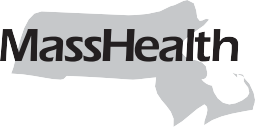 INSTRUCCIONESComplete el Paso 1: Información sobre el jefe del hogar.Complete el Paso 2: Actualización de información sobre la responsabilidad de terceros.Envíe el formulario a la Unidad de Responsabilidad de Terceros de MassHealth por correo electrónico, por fax o por correo postal.PASO 1: Información del jefe del hogar (Usted debe completar esta sección.)Nombre del jefe del hogar:Número de ID de MassHealth o Número de Seguro Social (SSN) del jefe del hogar:Teléfono del jefe del hogar:PASO 2: Actualizaciones de la responsabilidad de terceros (Complete la sección que usted necesita que MassHealth actualice.)Sección I: Información del seguro de salud comercial (Complete solamente si usted necesita que MassHealth actualice la información sobre el seguro de salud comercial.)	c Agregar póliza 	c Cambiar póliza	c Cancelar o cerrar pólizaNombre del asegurado:Fecha de nacimiento del asegurado (MM/DD/AAAA):Número de Seguro Social (SSN) del asegurado: 	Número de póliza:Nombre de la compañía de seguros:	Número del grupo:Fecha de inicio de la póliza:Fecha de finalización de la póliza:Dirección de la compañía de seguros: 	Teléfono de la compañía de seguros:Integrantes de la familia cubiertos:Sección II: Información de Medicare (Complete solamente si usted necesita que MassHealth actualice la información sobre el seguro de Medicare.)Nombre: 	Número de Identificador de Beneficiario de Medicare (MBI): 	Parte A:	c Agregar póliza 	Fecha de inicio: 	Fecha de finalización:	c Cancelar póliza 	Fecha de inicio: 	Fecha de finalización:Parte B:	c Agregar póliza 	Fecha de inicio:	Fecha de finalización:	c Cancelar póliza 	Fecha de inicio:	Fecha de finalización:Parte C:Nota: Los planes de la Parte C son comúnmente llamados planes de Medicare Advantage.	c Agregar póliza 	Fecha de inicio: 	Fecha de finalización:	Compañía de seguros:	Nombre del plan:	c Cancelar póliza 	Fecha de inicio: 	Fecha de finalización:	Compañía de seguros: 	Nombre del plan:Parte D:	c Agregar póliza 	Fecha de inicio: 	Fecha de finalización:	Compañía de seguros:	Nombre del plan:	c Cancelar póliza 	Fecha de inicio: 	Fecha de finalización:	Compañía de seguros:	Nombre del plan:PASO 3: Envíe el formulario a la Unidad de Responsabilidad de Terceros de MassHealth de una de estas tres maneras:Por correo electrónico: MassHealthTPL@accenture.comPor fax: (617) 357-7604Por correo postal: MassHealth Third Party Liability Unit, 519 Somerville Avenue #372, Somerville, MA 02143¿Tiene preguntas? Llame a la Unidad de Responsabilidad de Terceros de MassHealth 
al (888) 628-7526 o por TTY al (617) 886-8102NombreFecha de nacimiento 
(MM/DD/AAAA)Número de ID de MassHealth o de SSN